О мерах по реализации Закона Республики Беларусь от 12 июля 2023 г. № 279-З           ”Об изменении Закона Республики Беларусь ”О государственном прогнозировании и программах социально-экономического развития Республики Беларусь“Во исполнение статьи 3 Закона Республики Беларусь от 12 июля 2023 г. № 279-З ”Об изменении Закона Республики Беларусь                     ”О государственном прогнозировании и программах социально-экономического развития Республики Беларусь“ Совет Министров Республики Беларусь ПОСТАНОВЛЯЕТ:1. Утвердить Положение об основных этапах разработки документов государственного прогнозирования, государственного планирования, составе участников, порядке их взаимодействия (прилагается).2. Внести в Положение о формировании и размещении заказов          на поставку товаров для республиканских государственных нужд, утвержденное постановлением Совета Министров Республики Беларусь    от 13 июня 1994 г. № 437, следующие изменения:  в пункте 1:слова ”, Законом Республики Беларусь от 5 мая 1998 г. № 157-З        ”О государственном прогнозировании и программах социально-экономического развития Республики Беларусь“ исключить;слова ”государственных организаций“ заменить словом ”организаций“;в пункте 2 слова ”прогноза социально-экономического развития Республики Беларусь“ заменить словами ”плана социально-экономического развития Республики Беларусь“;в пункте 3:в частях первой и четвертой слова ”прогноза социально-экономического развития Республики Беларусь“ заменить словами ”плана социально-экономического развития Республики Беларусь“;в части второй слова ”государственными организациями“ заменить словом ”организациями“;в части третьей пункта 6 слова ”государственные организации“ заменить словом ”организации“.3. Признать утратившими силу:постановление Совета Министров Республики Беларусь от 17 июня 1998 г. № 945 ”Об организации разработки Комплексного прогноза научно-технического прогресса Республики Беларусь“;постановление Совета Министров Республики Беларусь                     от 20 августа 1998 г. № 1321 ”О мерах по реализации Закона Республики Беларусь ”О государственном прогнозировании и программах социально-экономического развития Республики Беларусь“;подпункт 1.3 пункта 1 постановления Совета Министров Республики Беларусь от 16 декабря 2008 г. № 1943 ”О некоторых мерах по реализации Указа Президента Республики Беларусь от 26 августа 2008 г. № 445“;подпункт 1.1 пункта 1 постановления Совета Министров Республики Беларусь от 31 декабря 2019 г. № 949 ”Об изменении постановлений Совета Министров Республики Беларусь“.4. Республиканским органам государственного управления и иным организациям, подчиненным Совету Министров Республики Беларусь, местным исполнительным и распорядительным органам привести в трехмесячный срок свои нормативные и иные правовые акты в соответствие с настоящим постановлением. 5. Настоящее постановление вступает в силу в следующем порядке:пункты 1 – 3 – с 21 января 2024 г.;подпункт 19.10 пункта 19 Положения об основных этапах разработки документов государственного прогнозирования, государственного планирования, составе участников, порядке их взаимодействия, утвержденного настоящим постановлением, – со дня формирования Всебелорусского народного собрания;иные положения настоящего постановления – после его официального опубликования.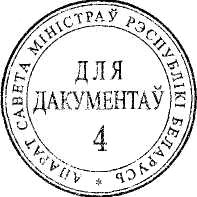 Первый заместитель Премьер-министраРеспублики Беларусь                                                                         Н.Снопков11УТВЕРЖДЕНОПостановлениеСовета МинистровРеспублики Беларусь12.01.2024   № 28Положение об основных этапах разработки документов государственного прогнозирования, государственного планирования, составе участников, порядке их взаимодействияГЛАВА 1ОБЩИЕ ПОЛОЖЕНИЯ1. Настоящим Положением, разработанным на основании пункта 6 статьи 4 Закона Республики Беларусь от 5 мая . № 157-З                   ”О государственном прогнозировании и государственном планировании“, определяются основные этапы разработки документов государственного прогнозирования и государственного планирования, состав участников, порядок их взаимодействия.2. Участниками процесса разработки документов государственного прогнозирования и государственного планирования являются республиканские органы государственного управления, иные организации, подчиненные Совету Министров Республики Беларусь (далее – государственные органы и организации), Национальный банк, Национальная академия наук Беларуси (далее – НАН Беларуси), местные органы управления и самоуправления, общественные объединения, научные и иные организации. ГЛАВА 2 РАзработка Комплексного прогноза научно-технического прогресса Республики Беларусь3. Комплексный прогноз научно-технического прогресса Республики Беларусь (далее – комплексный прогноз НТП) разрабатывается каждые пять лет на двадцатилетний период и содержит предложения о перечне приоритетных направлений научной, научно-технической и инновационной деятельности и перечень перспективных технологий, товаров и услуг на среднесрочный период.4. Для координации работ по подготовке проекта комплексного прогноза НТП на очередной прогнозный период распоряжением Премьер-министра Республики Беларусь создается межведомственная рабочая группа под руководством Председателя Государственного комитета по науке и технологиям (далее – ГКНТ). Проект распоряжения подготавливается ГКНТ совместно с заинтересованными и вносится в Совет Министров Республики Беларусь не позднее чем за два года и шесть месяцев до начала прогнозируемого периода. 5. Разработка проекта комплексного прогноза НТП включает следующие этапы:5.1. проведение ГКНТ при участии государственных органов и организаций, облисполкомов, Минского горисполкома, НАН Беларуси и иных заинтересованных комплексного анализа и оценки достигнутого уровня научно-технического и инновационного развития Республики Беларусь, сфер и отраслей экономики (видов экономической деятельности) в сопоставлении с мировыми достижениями; 5.2. разработка концепции комплексного прогноза НТП при участии государственных органов и организаций, облисполкомов, Минского горисполкома, НАН Беларуси и иных заинтересованных;5.3. рассмотрение и одобрение концепции комплексного прогноза НТП на заседании межведомственной рабочей группы;5.4. проведение комплексного анализа средне- и долгосрочных тенденций мирового технологического развития для формирования предложений о включении объектов прогнозирования (перспективные технологии, товары, услуги) в проект комплексного прогноза НТП;5.5. разработка проекта комплексного прогноза НТП при участии государственных органов и организаций, облисполкомов, Минского горисполкома, НАН Беларуси и иных заинтересованных;5.6. подготовка предложений о перечне приоритетных направлений научной, научно-технической и инновационной деятельности и перечня перспективных технологий, товаров и услуг на соответствующий пятилетний период;5.7. рассмотрение и одобрение проекта комплексного прогноза НТП на Комиссии по вопросам государственной научно-технической политики при Совете Министров Республики Беларусь;5.8. разработка и внесение проекта комплексного прогноза НТП в Совет Министров Республики Беларусь для его последующего одобрения.6. ГКНТ направляет государственным органам и организациям, облисполкомам, Минскому горисполкому, НАН Беларуси и иным заинтересованным подготовленные на основе результатов комплексного прогноза НТП предложения для их использования при разработке проектов национальной стратегии устойчивого развития Республики Беларусь (далее – национальная стратегия) и стратегий развития отраслей экономики (видов экономической деятельности) (далее – отраслевые стратегии).7. ГКНТ при участии иных государственных органов и организаций, облисполкомов, Минского горисполкома, НАН Беларуси и иных заинтересованных осуществляет мониторинг и оценку реализации комплексного прогноза НТП.ГЛАВА 3РАзработка Национальной стратегии 8. Национальная стратегия разрабатывается каждые пять лет на пятнадцатилетний период и определяет модель устойчивого развития Республики Беларусь, цели, приоритеты, основные прогнозные параметры развития Республики Беларусь и направления эффективного использования демографического, социального, природного, научно-технологического и производственного потенциалов страны. 9. Для координации работ по разработке проекта национальной стратегии на очередной прогнозный период распоряжением Премьер-министра Республики Беларусь создается межведомственная рабочая группа под руководством Министра экономики. Проект распоряжения разрабатывается Министерством экономики совместно с заинтересованными и вносится в Совет Министров Республики Беларусь не позднее чем за два года до начала прогнозируемого периода.10. Разработка проекта национальной стратегии включает следующие этапы:10.1. проведение Министерством экономики комплексного анализа основных тенденций мирового развития, экономической, демографической, социальной, экологической ситуации Республики Беларусь и оценки ресурсного потенциала развития страны;10.2. определение внешних и внутренних условий, факторов и основных предпосылок устойчивого развития Республики Беларусь на долгосрочный период на основе проведенного анализа; 10.3. подготовка членами межведомственной рабочей группы на основе информации, указанной в подпункте 10.2 настоящего пункта, предложений в концепцию национальной стратегии, включая определение направлений устойчивого развития Республики Беларусь, прогнозные показатели и их параметры;10.4. формирование концепции национальной стратегии;10.5. согласование концепции национальной стратегии на заседании межведомственной рабочей группы;10.6. одобрение концепции национальной стратегии на заседании коллегии Министерства экономики;10.7. направление Министерством экономики участникам процесса разработки концепции национальной стратегии и методических рекомендаций по разработке проекта национальной стратегии;10.8. направление участниками процесса разработки проекта национальной стратегии в Министерство экономики предложений о долгосрочном развитии сфер и отраслей экономики (видов экономической деятельности), административно-территориальных единиц, в том числе о прогнозных показателях и параметрах их развития;10.9. разработка Министерством экономики совместно с межведомственной рабочей группой на основе полученных предложений, указанных в подпункте 10.8 настоящего пункта, проекта национальной стратегии и его согласование с заинтересованными;10.10. проведение публичного обсуждения проекта национальной стратегии, при необходимости – его доработка и согласование с заинтересованными;10.11. внесение Министерством экономики проекта национальной стратегии в Совет Министров Республики Беларусь для его последующего одобрения.ГЛАВА 4РАзработка отраслЕВых стратегий11. Отраслевые стратегии разрабатываются каждые пять лет на десять и более лет. Отраслевые стратегии определяют долгосрочные цели, приоритеты, основные направления, показатели и параметры развития соответствующей отрасли экономики (вида экономической деятельности) на долгосрочный период.12. Отраслевые стратегии разрабатываются и утверждаются государственными органами и организациями, проводящими государственную (государственную отраслевую) политику, осуществляющими регулирование и управление в определенной отрасли (сфере деятельности). 13. Методические рекомендации по разработке проекта отраслевой стратегии направляются Министерством экономики государственным органам и организациям не позднее чем за один год до начала прогнозируемого периода.14. Разработка проекта отраслевой стратегии включает следующие этапы:14.1. проведение государственными органами и организациями комплексного анализа и оценки достигнутого уровня развития соответствующей отрасли экономики (вида экономической деятельности);14.2. определение во взаимодействии с иными государственными органами и организациями, НАН Беларуси, облисполкомами и Минским горисполкомом (при необходимости) долгосрочных целей, приоритетов развития отрасли экономики (вида экономической деятельности);14.3. разработка во взаимодействии с иными государственными органами и организациями, НАН Беларуси, облисполкомами и Минским горисполкомом (при необходимости) проекта отраслевой стратегии;14.4. согласование проекта отраслевой стратегии с заинтересованными.ГЛАВА 5РАЗРАБОТКА Прогноза социально-экономического развития Республики Беларусь на среднесрочный период и Программы социально-экономического развитияРеспублики Беларусь15. Прогноз социально-экономического развития Республики Беларусь на среднесрочный период (далее – прогноз на среднесрочный период) разрабатывается на пять лет и содержит информацию о внешних и внутренних условиях развития, целях, приоритетах, прогнозных показателях и параметрах социально-экономического развития.16. Программа социально-экономического развития Республики Беларусь, разрабатываемая на пять лет (далее – пятилетняя программа), определяет основные цели, приоритеты, задачи, показатели и параметры социально-экономического развития Республики Беларусь, а также содержит комплекс механизмов, способов, инструментов, обеспечивающих достижение поставленных целей.17. Для координации работ по подготовке прогноза на среднесрочный период и проекта пятилетней программы распоряжением Премьер-министра Республики Беларусь создается межведомственная рабочая группа под руководством Заместителя Премьер-министра Республики Беларусь, курирующего вопросы экономики. Проект распоряжения разрабатывается Министерством экономики совместно с заинтересованными и вносится в Совет Министров Республики Беларусь не позднее чем за год до начала прогнозируемого периода.18. Разработка прогноза на среднесрочный период включает следующие этапы:18.1. проведение Министерством экономики комплексного анализа основных тенденций мирового развития, социально-экономического развития страны и оценки ресурсного потенциала Республики Беларусь;18.2. формирование внешних и внутренних условий развития на среднесрочный период на основе проведенного анализа;18.3. разработка следующих сценариев (вариантов) прогноза на среднесрочный период, включая прогнозные параметры социально-экономического развития: базовый сценарий, основанный на инерционных оценках темпов экономического роста при сохранении основных тенденций использования ресурсов;целевой сценарий, направленный на задействование в полном объеме всех резервов роста для достижения параметров социально-экономического развития, обеспечивающих максимизацию экономической выгоды и эффективность использования потенциала. Целевой сценарий прогноза на среднесрочный период используется при разработке проекта пятилетней программы;иные сценарии (при необходимости);18.4. согласование прогноза на среднесрочный период на заседании межведомственной рабочей группы;18.5. внесение Министерством экономики прогноза на среднесрочный период в Совет Министров Республики Беларусь для его последующего одобрения.19. Разработка проекта пятилетней программы включает следующие этапы:19.1. выработка предложений членами межведомственной рабочей группы в концепцию пятилетней программы, позволяющих достичь параметры целевого сценария прогноза на среднесрочный период;19.2. подготовка Министерством экономики концепции пятилетней программы и ее согласование с заинтересованными;19.3. согласование концепции пятилетней программы на заседании межведомственной рабочей группы одновременно с прогнозом на среднесрочный период;19.4. внесение Министерством экономики для согласования Советом Министров Республики Беларусь концепции пятилетней программы одновременно с прогнозом на среднесрочный период;19.5. внесение концепции пятилетней программы на рассмотрение Президенту Республики Беларусь для ее последующего одобрения;19.6. направление Министерством экономики участникам процесса разработки документа одобренной концепции пятилетней программы и методических рекомендаций по разработке проекта пятилетней программы;19.7. направление в Министерство экономики участниками процесса разработки проекта пятилетней программы предложений о среднесрочном развитии сфер и отраслей экономики (видов экономической деятельности), административно-территориальных единиц, в том числе о прогнозных показателях и параметрах развития, а также требуемых мерах для их достижения;19.8. разработка Министерством экономики совместно с межведомственной рабочей группой на основе полученных предложений, указанных в подпункте 19.7 настоящего пункта, проекта пятилетней программы и его согласование с заинтересованными;19.9. внесение Министерством экономики проекта пятилетней программы в Совет Министров Республики Беларусь для его последующего одобрения;19.10. внесение проекта пятилетней программы Советом Министров Республики Беларусь на утверждение Всебелорусского народного собрания.ГЛАВА 6РАЗРАБОТКА Программ развития отраслей экономики(видов экономической деятельности)20. Программы развития отраслей экономики (видов экономической деятельности) (далее – отраслевые программы) разрабатываются на пять лет и направлены на достижение целей, реализацию приоритетов и решение задач социально-экономического развития, определенных пятилетней программой, на отраслевом уровне, а также реализацию соответствующей отраслевой стратегии в среднесрочном периоде.21. Отраслевые программы разрабатываются и утверждаются государственными органами и организациями, проводящими государственную (государственную отраслевую) политику, осуществляющими регулирование и управление в определенной отрасли (сфере деятельности) в двухмесячный срок после утверждения пятилетней программы.22. Отраслевые программы разрабатываются при отсутствии соответствующей государственной программы. 23. Методические рекомендации по разработке проекта отраслевой программы направляются Министерством экономики государственным органам и организациям после согласования проекта пятилетней программы Советом Министров Республики Беларусь.24. Разработка проекта отраслевой программы включает следующие этапы:24.1. проведение государственными органами и организациями комплексного анализа и оценки достигнутого уровня развития соответствующей отрасли экономики (вида экономической деятельности);24.2. определение во взаимодействии с иными государственными органами и организациями, НАН Беларуси, облисполкомами и Минским горисполкомом (при необходимости) среднесрочных целей, приоритетов, задач, показателей и параметров развития отрасли экономики (вида экономической деятельности), а также мер для их достижения на основе положений отраслевых стратегий и пятилетней программы (концепции пятилетней программы); 24.3. разработка во взаимодействии с иными государственными органами и организациями, НАН Беларуси, облисполкомами и Минским горисполкомом (при необходимости) проекта отраслевой программы;24.4. согласование проекта отраслевой программы с заинтересованными.ГЛАВА 7РАЗРАБОТКА Программ социально-экономического развития административно-территориальных единиц областного и базового территориальных уровней25. Программы социально-экономического развития административно-территориальных единиц областного и базового территориальных уровней (далее – региональные программы) разрабатываются на пять лет и направлены на достижение целей, реализацию приоритетов и решение задач социально-экономического развития, определенных пятилетней программой, на уровне административно-территориальных единиц в среднесрочном периоде.26. Региональные программы разрабатываются местными исполнительными и распорядительными органами областного и базового территориальных уровней в двухмесячный срок после утверждения пятилетней программы.27. Методические рекомендации по разработке проекта региональной программы направляются Министерством экономики местным исполнительным и распорядительным органам областного и базового территориальных уровней после согласования проекта пятилетней программы Советом Министров Республики Беларусь.28. Разработка проекта региональной программы включает следующие этапы:28.1. проведение местными исполнительными и распорядительными органами комплексного анализа и оценки достигнутого уровня развития соответствующей административно-территориальной единицы;28.2. определение во взаимодействии с государственными органами и организациями, НАН Беларуси (при необходимости) среднесрочных целей, приоритетов, задач, показателей и параметров развития соответствующей административно-территориальной единицы, а также мер для их достижения на основе положений пятилетней программы (концепции пятилетней программы);28.3. разработка местными исполнительными и распорядительными органами областного и базового территориальных уровней во взаимодействии с государственными органами и организациями, НАН Беларуси проекта региональной программы;28.4. согласование проекта региональной программы с заинтересованными.ГЛАВА 8РАЗРАБОТКА Годового прогноза социально-экономического развития Республики Беларусь и Плана социально-экономического развития Республики Беларусь29. Годовой прогноз социально-экономического развития Республики Беларусь (далее – годовой прогноз) разрабатывается ежегодно и представляет собой оцифрованную оценку перспектив развития Республики Беларусь. Основные параметры экономического развития формируются на очередной финансовый год и два последующих.30. План социально-экономического развития Республики Беларусь (далее – целевой план) разрабатывается ежегодно на очередной год и определяет цели, приоритеты, задачи, показатели и параметры социально-экономического развития Республики Беларусь на очередной год. Целевой план содержит комплекс механизмов, способов, инструментов и необходимых ресурсов, обеспечивающих их достижение.31. Для координации работ по подготовке годового прогноза и проекта целевого плана распоряжением Премьер-министра Республики Беларусь создается межведомственная рабочая группа под руководством Заместителя Премьер-министра Республики Беларусь, курирующего вопросы экономики. Проект распоряжения разрабатывается Министерством экономики совместно с заинтересованными и вносится в Совет Министров Республики Беларусь ежегодно до 1 апреля года, предшествующего прогнозируемому.32. Разработка годового прогноза включает следующие этапы:32.1. проведение Министерством экономики комплексного анализа текущей ситуации в экономике, в том числе оценки накопленных дисбалансов и имеющихся потенциалов развития;32.2. формирование внешних и внутренних условий развития на краткосрочный период;32.3. разработка сценариев (вариантов) годового прогноза (базовый, целевой, иные сценарии при необходимости), включая прогнозные показатели и параметры социально-экономического развития Республики Беларусь.Целевой сценарий годового прогноза используется при разработке проектов Указа Президента Республики Беларусь о важнейших показателях и параметрах социально-экономического развития Республики Беларусь на очередной год (далее – проект Указа) и целевого плана;32.4. согласование годового прогноза на заседании межведомственной рабочей группы;32.5. внесение годового прогноза в Совет Министров Республики Беларусь для его последующего одобрения. 33. Разработка целевого плана включает следующие этапы:33.1. направление Министерством экономики участникам процесса разработки документа одобренного годового прогноза и методических рекомендаций по разработке проекта целевого плана;33.2. направление в Министерство экономики участниками процесса разработки проекта целевого плана предложений о краткосрочном развитии сфер и отраслей экономики (видов экономической деятельности), административно-территориальных единиц, в том числе о прогнозных показателях и параметрах развития, а также о планируемых мерах для их достижения;33.3. разработка Министерством экономики на основе полученных предложений, указанных в подпункте 33.2 настоящего пункта, проекта Указа, а также проекта целевого плана и их согласование с заинтересованными;33.4. внесение проекта Указа в Совет Министров Республики Беларусь для его последующего одобрения;33.5. внесение Советом Министров Республики Беларусь проекта Указа Президенту Республики Беларусь для его последующего рассмотрения;33.6. внесение проекта целевого плана в Совет Министров Республики Беларусь для его последующего утверждения.34. В двухмесячный срок после утверждения целевого плана Министерством экономики утверждаются расчетные балансовые показатели социально-экономического развития Республики Беларусь на очередной год.ГЛАВА 9РАЗРАБОТКА Планов развития отраслей экономики(видов экономической деятельности)35. Планы развития отраслей экономики (видов экономической деятельности) (далее – отраслевые планы) разрабатываются ежегодно на очередной год и направлены на реализацию целевого плана.В отраслевых планах определяются цели, приоритеты, задачи, показатели и параметры развития соответствующих отраслей (видов экономической деятельности), а также комплекс механизмов, способов, инструментов и необходимых ресурсов для их достижения.36. Отраслевые планы разрабатываются и утверждаются государственными органами и организациями, проводящими государственную (государственную отраслевую) политику, осуществляющими регулирование и управление в определенной отрасли (сфере деятельности), в двухмесячный срок после утверждения целевого плана. 37. Методические рекомендации по разработке проекта отраслевого плана направляются Министерством экономики государственным органам и организациям в двухмесячный срок после утверждения важнейших показателей и параметров социально-экономического развития на очередной год.38. Разработка проекта отраслевого плана включает следующие этапы:38.1. проведение государственными органами и организациями комплексного анализа и оценки достигнутого уровня социально-экономического развития соответствующей отрасли экономики (вида экономической деятельности);38.2. определение во взаимодействии с иными государственными органами и организациями, НАН Беларуси, облисполкомами и Минским горисполкомом (при необходимости) краткосрочных целей, задач, приоритетных направлений, показателей и параметров социально-экономического развития отрасли экономики (вида экономической деятельности) на основе положений отраслевых программ и целевого плана, а также комплекса механизмов, способов, инструментов и необходимых ресурсов, обеспечивающих достижение поставленных целей;38.3. разработка государственными органами и организациями на основе полученных предложений, указанных в подпункте 38.2 настоящего пункта, проекта отраслевого плана;38.4. согласование проекта отраслевого плана с заинтересованными.ГЛАВА 10РАЗРАБОТКА Планов развития административно-территориальных единиц областного и базового территориальных уровней39. Планы развития административно-территориальных единиц областного и базового территориальных уровней (далее – региональные планы) разрабатываются ежегодно на очередной год и направлены на реализацию целевого плана.В региональных планах определяются цели, приоритеты, задачи, показатели и параметры развития территорий и организаций, а также комплекс механизмов, способов, инструментов и необходимых ресурсов для их достижения.40. Региональные планы разрабатываются местными исполнительными и распорядительными органами областного и базового территориальных уровней в двухмесячный срок после утверждения целевого плана и утверждаются председателем соответствующего местного исполнительного и распорядительного органа.41. Методические рекомендации по разработке проекта регионального плана направляются Министерством экономики местным исполнительным и распорядительным органам областного и базового территориальных уровней в двухмесячный срок после утверждения важнейших показателей и параметров социально-экономического развития на очередной год.42. Разработка проекта регионального плана включает следующие этапы:42.1. проведение местными исполнительными и распорядительными органами комплексного анализа и оценки достигнутого уровня развития соответствующей административно-территориальной единицы;42.2. определение во взаимодействии с государственными органами и организациями, НАН Беларуси (при необходимости) краткосрочных целей, задач, приоритетных направлений, показателей и параметров социально-экономического развития соответствующей административно-территориальной единицы на основе положений региональных программ и целевого плана, а также комплекса механизмов, способов, инструментов и необходимых ресурсов, обеспечивающих достижение поставленных целей;42.3. разработка местными исполнительными и распорядительными органами областного и базового территориальных уровней во взаимодействии с государственными органами и организациями, НАН Беларуси проекта регионального плана;42.4. согласование проекта регионального плана с заинтересованными.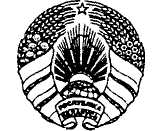 САВЕТ МІНІСТРАЎРЭСПУБЛІКІ БЕЛАРУСЬСОВЕТ МИНИСТРОВРЕСПУБЛИКИ БЕЛАРУСЬПАСТАНОВАПОСТАНОВЛЕНИЕ12 января 2024 г.№ 28 28                         г. Мінск                         г. Мінск                         г. Мінск                     г. Минск 